Mokslo projektas ,,Virtualus odontologas“2022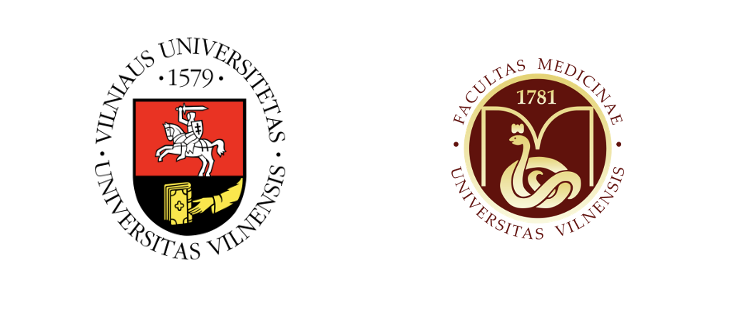 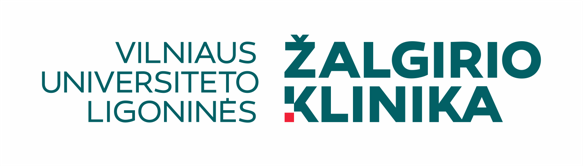 Sveiki, esame atstovės iš Vilniaus Žalgirio klinikos tyrėjų grupės. Šiuo metu vystome iniciatyvą senjorams tikslu pagerinti burnos sveikatos priežiūrą. Siūlome sudalyvauti projekte ,,Virtualus odontologas“. Tai interaktyvaus mokymo svetainė, kurioje įvairaus amžiaus Lietuvos gyventojai ras patikimą gydytojų odontologų parengtą, mokslu pagrįstą informaciją įvairiais burnos priežiūros klausimais. Į šią iniciatyvą kviečiami asmenys, vyresni kaip 65 metų, kurie turi galimybę naudotis internetu bei turi asmeninį el.paštą. Nauda senjorams: dalyviai interaktyvių mokymų metu sužinos, kaip kasdieniai burnos higienos įpročiai gali padėti išvengti ar bent sumažinti daugumą odontologinių problemų, taip kartu padėti pasiekti ir geresnę bendrą savijautą ir gyvenimo kokybę. Tyrimo eiga: Pradžia: Jei sutiktumėte dalyvauti tyrime, Jūsų nurodytu el.paštu Jums atsiųsime pirmąją anketą, paprašysime atsakyti į jos klausimus ir atsiųsime pirmąją nuorodą į Jums paruoštą straipsnį mūsų interaktyvioje mokymų svetainėje. Eiga: Kas 2 savaites paprašysime Jūsų perskaityti ar peržiūrėti dar po 1 Jums skirtą publikaciją. Iš viso suplanuotos 4 mokomosios paskaitos per 2 mėnesius. Pabaiga:Peržiūrėjus visas 4 mūsų paruoštas mokomąsias publikacijas, paprašysime dar kartą atsakyti į tyrimo anketą. Tai padės įvertinti turimas žinias, išanalizuoti esamas problemas ir suteikti Jums reikalingą informaciją rūpintis savo burnos sveikata. Taip pat baigus tyrimą dalyviai bus apdovanoti. Kontaktai:Eglė Eidukytė +37065813280, e.eidukyte@gmail.comGabija Gineitytė +37067754788 gineitytegabija@gmail.comŽalgirio klinika Vilniaus universiteto Odontologijos institutas, Žalgirio g. 117, Vilnius.